Rough Rider Track InvitationalWhen:	 March 31st, 2018Time: 9:00am Site: Newark School Stadium, 541 Roseville Avenue, Newark NJMeet Director: Ricky Meekins (rmeekins@nps.k12.nj.us) ONLINE ENTRY USING MILESPLITNO DAY OF ENTRIESPlease make checks payable to: Westside High School /Track TeamCost of Entries:$250 for Full Boys and/or Girls Teams OR $450 for both$25 per Relay, $8.00 per individual eventVarsity relays are limited to 1 entries per event.  Novice and Freshman are unlimitedTeam Scoring will be for varsity events onlyEntries may be e-mailed to rmeekins@nps.k12.nj.us or faxed to (973) 733-8941Checks mailed to: Ricky MeekinsWestside High School403 South Orange AvenueNewark NJ 07103Paper entries are due March 23rd, 2018Online entries due by March 28th, 2018NO DAY OF ENTRIESWhen/Time: March 31st, 2018 9:00 am start Where- Newark School Stadium (541 Roseville Avenue, Newark NJ 07103 Only ¼ inch spikes or smaller are allowed. Medals to the top 6 relays.  Medals to the first 6 in all frosh/ novice events.Scoring-10, 8, 6, 4, 2, 1 in all varsity events.  Frosh/Novice events are non-scoring.3 entries for varsity field events.  1 teams for varsity relaysUnlimited entries for novice and freshman events. There will be no field events for freshmen/ novice.Freshmen will be allowed to compete in varsity events as well as the Freshman events but can not go over the 4 event rule. Seeding will be done prior to meet. Refreshments will be sold, restrooms will be availableEntries and fees are due March 28th, 2018Online Entry using NJ Milesplit  Entry fee is $250 per team $450 for both boys and girls $8.00 per individual and $25.00 per relay team. Make checks payable to:  WestSide HS Track TeamThe running events will go in this order:

ON THE TRACKOrder of events - All girls followed by boys9:00am Start300IH – Varsity Only1600 Frosh/noviceSwedish Sprint Medley (100,200,300,400) Varsity Only100 Dash - Frosh - Novice Distance Medley (1200, 400, 800, 1600) Varsity Only4x100 Varsity Only400 Frosh - Novice 800m Sprint Medley (100,100,200,400) Varsity OnlyShuttle Hurdle Relay- Varsity Only800 Frosh - Novice 4x400 Varsity OnlyJumping events (6 Jump rule for High Jump and Pole Vault)
Opening heights:
9:00am Girls pole vault followed by boysBoys high jump followed by girls
GIRLS
High Jump – 3-10" then 4'2" and then increasing by 2"  
Pole Vault - 6' then 7' then increase by 6"BOYS
High Jump - 5'0" then 5'4" and then increasing by 2"  
Pole Vault - 7' then 8' then increase by 6"9:00am Open pit for long jump 9:00am-11:30am for boys and 11:30am-2:00pm for girls (no finals)Open pit for triple jump 9:00am-11:30am for girls and 11:30am-2:00pm for boys (no finals)THROWING EVERNTS Girls shot followed by boys (no finals)Boys disc followed by girls (no finals)ALL JUMPS IN THE LJ & TJ MUST BE COMPLETED BY DESIGNATED TIME.  DO NOT WAIT UNTIL THE LAST FIVE MINUTES.  THE PIT WILL CLOSE.2018 ROUGH RIDERS TRACK INVITATIONALENTRY FORMSCHOOL_______________________________________ BOYS_____GIRLS____COACH________________________________________COACH________________________________________E-MAIL ADDRESS_______________________________* (Must be Included)HOME PHONE_________________________SCHOOL PHONE_________________________TEAM ENTRY_____$50-Boys          ______$250-Girls    _____$450-BOTHINDIVIDUAL ENTRIES___________@ $8.00 EACH =_____________________RELAY ENTRIES_____________@ $25.00=________________________TOTAL ENTRY    $________________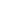 Online entry using NJ MileplitThis entry form and check must be sent to:                        Ricky Meekins		Westside High School		403 South Orange Avenue		Newark, NJ 07103You may also email your entry to:		rmeekins@nps.k12.nj.us                        Fax: (973) 733- 8941Please make your check payable to:  Westside High School Track TeamOn line Entries due: Wednesday March 28th, 2018 (NJ Milesplit)